Приложение 1 к приказу Управления образования и молодежной политики администрации городского округа г.Бор от 28.12.2023   №1327-оПлан по обеспечению непрерывности образовательного процессана период проведения капитального ремонтаМАОУ Линдовской СШ Приложение 2 к приказу Управления образования и молодежной политики администрации городского округа г.Бор от 28.12.2023   №1327-о    №ГРАФИКработы телефонной «горячей линии»  по вопросу проведения капитального ремонта МАОУ Линдовская СШ_______________________________________________________________________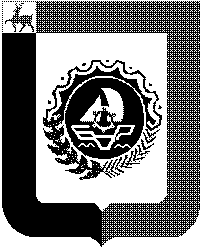 Управление образования и молодежной политики администрации городского округа город Бор Нижегородской областиПРИКАЗОб утверждении  плана мероприятий (дорожная карта)  по обеспечению непрерывности  образовательного процесса на период  проведения  капитального ремонта  зданияМуниципального автономного общеобразовательного учреждения Линдовской средней школыВ связи с проведением в 2024 году  капитального ремонта Муниципального автономного общеобразовательного учреждения Линдовской средней школы (далее-МАОУ Линдовская СШ)  на основании постановления Правительства Нижегородской области от 29.03.2019 № 180 «Об утверждении государственной программы Нижегородской области «Капитальный ремонт образовательных организаций Нижегородской области» в целях реализации регионального проекта «Модернизация школьных систем образования» приказываю:Утвердить прилагаемый План мероприятий (дорожная карта) по обеспечению непрерывности образовательного процесса на период проведения капитального ремонта МАОУ Линдовской СШ (далее- План) (Приложение 1).Заместителю начальника Управления  образования и молодежной политики администрации  городского округа город Бор Нижегородской области (Далее-Управление образования) Востриловой О.Б. организовать работу телефонной "горячей линии" по вопросу проведения  капитального ремонта МАОУ Линдовской СШ  в  соответствии с   графиком (Приложение 2). 2. Ответственному исполнителю Управления образования за ведение официальных аккаунтов в социальных сетях Веретенниковой Е.М. обеспечить:2.1. размещение на официальном сайте Управления образования информации об организации работы телефонной "горячей линии" по вопросу проведения капитального ремонта МАОУ Линдовской СШ (Приложение 2);2.2. создание на главной странице официального сайта Управления  образования специального раздела  «Проведение капитального ремонта образовательных организаций» с размещением информации (фотоотчета) о ходе  проведения  капитального ремонта МАОУ Линдовской СШ, полученной от ответственного лица МАОУ Линдовской СШ, на 15 число  каждого месяца.Руководителю МАОУ Линдовская СШ, Туманиной М.П.: Организовать непрерывный образовательный процесс на период проведения капитального ремонта МАОУ Линдовской СШ в следующем порядке:первоначально в здании с пристроем, общей площадью 2232,1 кв.м. инв.№22:211:900:000096750, лит. А, расположенном по адресу: Нижегородская область, городской округ город Бор,  с.Линда, ул.Школьная, д.7 «А», кадастровый (или условный) номер: 52-52-04/072/2009-400, приостановив учебно-воспитательный процесс в пристроенном  здании (основной части), общей площадью 4125,1 кв.м. инв№46050, лит.А1, расположенном по адресу: Нижегородская область, городской округ город Бор, с.Линда, ул.Школьная, д.7 «А», кадастровый (или условный) номер: 52-52-04/072/2009-400 на период проведения капитального ремонта здания в сроки, установленные договором;в отремонтированном здании (основной части), общей площадью 4125,1 кв.м. инв№46050, лит.А1, расположенном по адресу: Нижегородская область, городской округ город Бор, с.Линда, ул.Школьная, д.7 «А», кадастровый (или условный) номер: 52-52-04/072/2009-400, приостановив учебно-воспитательный процесс в здании с пристроем, общей площадью 2232,1 кв.м. инв.№22:211:900:000096750, лит. А, расположенном по адресу: Нижегородская область, городской округ город Бор,  с.Линда, ул.Школьная, д.7 «А», кадастровый (или условный) номер: 52-52-04/072/2009-400. Заключить договор сетевой формы реализации образовательных программ с целью использования помещений и имеющихся материально-технических ресурсов МАДОУ детский сад «Петушок»; Разработать внутренний детальный план по обеспечению непрерывности образовательного процесса на период проведения капитального ремонта МАОУ Линдовская СШ с учетом условий принимающего учреждения в срок до 01.02.2024 г. Назначить ответственных лиц за обеспечением сохранности временно используемых помещений, имущества и оборудования в период осуществления образовательного процесса и организации питания обучающихся на базе МАОУ Линдовская СШ.Обеспечить соблюдение требований действующих санитарных  правил СП 2.4.3648-20 «Санитарно-эпидемиологические требования к организациям воспитания и обучения, отдыха и оздоровления  детей и молодежи», утвержденных  постановлением Главного государственного санитарного врача РФ от 28 сентября 2020 г. № 28 и требований противопожарной и антитеррористической защищенности.Взять под личный контроль качество и соблюдение сроков выполнения ремонтных работ подрядными организациями.Организовать работу телефонной "горячей линии" по вопросу проведения капитального ремонта МАОУ Линдовская СШ; Назначить лицо, ответственное: -за прием обращений граждан по вопросу проведения капитального ремонта МАОУ Линдовской СШ;-за размещение   информации (фотоотчета) о ходе проведения капитального ремонта здания школы;-за направление   данной информации (фотоотчета) ответственному исполнителю Управления образования за ведение официальных аккаунтов в социальных сетях   для размещения на официальном сайте Управления образования и молодежной политики администрации городского округа город Бор Нижегородской области.Контроль за исполнением приказа оставляю за собой.Начальник	                 С.В.Казимирова      	№ п/п Мероприятия Срок Срок ОтветственныйПримечание Мероприятия для обеспечения непрерывности процесса образования в период проведения капитального ремонта Мероприятия для обеспечения непрерывности процесса образования в период проведения капитального ремонта Мероприятия для обеспечения непрерывности процесса образования в период проведения капитального ремонта Мероприятия для обеспечения непрерывности процесса образования в период проведения капитального ремонта Мероприятия для обеспечения непрерывности процесса образования в период проведения капитального ремонта Мероприятия для обеспечения непрерывности процесса образования в период проведения капитального ремонта Подготовка проекта постановления администрации администрации городского округа г. Бор Нижегородской области «Об организации учебно-воспитательного процесса Муниципального автономного общеобразовательного учреждения Линдовской средней школы в связи с капитальным ремонтом»Подготовка проекта постановления администрации администрации городского округа г. Бор Нижегородской области «Об организации учебно-воспитательного процесса Муниципального автономного общеобразовательного учреждения Линдовской средней школы в связи с капитальным ремонтом»Январь 2024г.Заместитель начальника Управления образования и молодежной политики администрации городского округа г. БорВетрова Г.М.Подготовка проекта приказа Управления образования и молодежной политики администрации городского округа г. Бор  «О приостановлении учебно-воспитательного процесса в здании Муниципального автономного общеобразовательного учреждения Линдовской средней школы»   Подготовка проекта приказа Управления образования и молодежной политики администрации городского округа г. Бор  «О приостановлении учебно-воспитательного процесса в здании Муниципального автономного общеобразовательного учреждения Линдовской средней школы»   Январь 2024г.Заместитель начальника Управления образования и молодежной политики администрации городского округа г. БорВетрова Г.М.Проведение инвентаризации оборудования с целью дооснащения учебных кабинетов Проведение инвентаризации оборудования с целью дооснащения учебных кабинетов Январь 2024г.Директор МАОУ Линдовская СШ  Туманина М.П..Проведение  инвентаризации по учету и хранению материальных ценностей, технических средств обучения, методических материаловПроведение  инвентаризации по учету и хранению материальных ценностей, технических средств обучения, методических материаловЯнварь 2024 г.Директор МАОУ Линдовская СШ  Туманина М.П..Заключение договора  о сетевой форме реализации образовательных программ с МАДОУ детский сад «Петушок» на весь период проведения  капитального ремонта МАОУ Линдовская СШ Заключение договора  о сетевой форме реализации образовательных программ с МАДОУ детский сад «Петушок» на весь период проведения  капитального ремонта МАОУ Линдовская СШ Январь 2024 г. Директор МАОУ Линдовская СШ  Туманина М.П..Составление плана размещения классовСоставление плана размещения классовЯнварь 2024 г.Директор МАОУ Линдовская СШ  Туманина М.П..   Заведующий  МАДОУ детский сад «Петушок» Яковлева И.А. (определение помещений)Информирование участников образовательных отношений  об изменениях в организации  образовательного процессаИнформирование участников образовательных отношений  об изменениях в организации  образовательного процессаЯнварь 2024 г.Директор МАОУ Линдовская СШ  Туманина М.П..Через официальный сайт МАОУ Линдовская СШ (вкладка  с размещением информации  о комплексном капитальном ремонте и телефонов «горячей линии»)Проведение родительских собраний по вопросу  ознакомления с новыми  (временными) условиями  организации образовательного процессаПроведение родительских собраний по вопросу  ознакомления с новыми  (временными) условиями  организации образовательного процессаЯнварь 2024 г.Директор МАОУ Линдовская СШ  Туманина М.П..Заведующий  МАДОУ детский сад «Петушок» Яковлева И.А. (определение помещений)Оформление протоколов родительских собранийСоставление схемы организации горячего питания, графика работы школьной столовой  Составление схемы организации горячего питания, графика работы школьной столовой  Февраль 2024г.Директор МАОУ Линдовская СШ  Туманина М.П..Заведующий  МАДОУ детский сад «Петушок» Яковлева И.А. (определение помещений)По потребности  обучающихся  МАОУ Линдовская СШ  и с учетом возможностей  МАДОУ детский сад «Петушок» Яковлева И.А.Внесение изменений в расписание учебных занятий, занятий внеурочной деятельности и дополнительного образованияВнесение изменений в расписание учебных занятий, занятий внеурочной деятельности и дополнительного образованияФевраль  2024 г. Директор МАОУ Линдовская СШ  Туманина М.П..Разработка графика работы уборщиков служебных помещенийРазработка графика работы уборщиков служебных помещенийФевраль 2024 г.Директор МАОУ Линдовская СШ  Туманина М.П..12.Организация образовательного процессаОрганизация образовательного процессаС 1 марта 2024 г.Директор МАОУ Линдовская СШ  Туманина М.П..Заведующий  МАДОУ детский сад «Петушок» Яковлева И.А. (определение помещений)Для обучающихся  1х классов  МАОУ Линдовская СШ  - в МАДОУ детский сад «Петушок» Яковлева И.А. (определение помещений)13.Обеспечение безопасности пребывания детей в образовательной организацииОбеспечение безопасности пребывания детей в образовательной организацииВесь периодДиректор МАОУ Линдовская СШ  Туманина М.П..Заведующий  МАДОУ детский сад «Петушок» Яковлева И.А. (определение помещений)Назначение ответственных лиц, издание приказов об организации пропускного режимаПодготовка школы к проведению капитального ремонтаПодготовка школы к проведению капитального ремонтаПодготовка школы к проведению капитального ремонтаПодготовка школы к проведению капитального ремонтаПодготовка школы к проведению капитального ремонтаПодготовка школы к проведению капитального ремонтаПроведение соучаствующего проектирования в целях принятия дизайнерских и иных решений в оформлении пространства школыАвгуст 2024 г.Август 2024 г.Директор МАОУ Линдовская СШ  Туманина М.П.. Организация работы по  обсуждению и согласованию дизайнерских и иных проектных решений совместно с педагогическими работниками, обучающимися и их родителями (законными представителями)  Организация вывоза  и хранения  материальных и иных ценностей на период  капитального ремонта  Январь- февраль 2024 г.Январь- февраль 2024 г.Директор МАОУ Линдовская СШ  Туманина М.П.. Контроль за организацией   демонтажа оборудования видеонаблюдения, интернет-связи, пожарной сигнализации По мере проведения работПо мере проведения работДиректор МАОУ Линдовская СШ  Туманина М.П..  Мероприятия входят в смету Разработка плана мероприятий и документации по обеспечению правил ТБ при проведении капитального ремонта. По мере поступления информации По мере поступления информации Директор МАОУ Линдовская СШ  Туманина М.П.. Ограждение здания школы (вешки-ограничители)По необходимости, на период проведения ремонтаПо необходимости, на период проведения ремонтаДиректор МАОУ Линдовская СШ  Туманина М.П.. Организация и проведение комплексного ремонта и оснащения школыОрганизация и проведение комплексного ремонта и оснащения школыОрганизация и проведение комплексного ремонта и оснащения школыОрганизация и проведение комплексного ремонта и оснащения школыОрганизация и проведение комплексного ремонта и оснащения школыОрганизация и проведение комплексного ремонта и оснащения школы1Организация конкурентной процедуры в соответствии с 223-ФЗ для определения подрядчика на выполнение работ по капитальному ремонту здания МАОУ Линдовской СШдо  10 февраля 2024 годадо  10 февраля 2024 годаДиректор МАОУ Линдовская СШ  Туманина М.П.. 2Заключение договора по итогам проведения конкурентной процедуры  на проведение капитального ремонта здания Февраль 2024 г.Февраль 2024 г.Директор МАОУ Линдовская СШ  Туманина М.П.. ,подрядная организация3Уведомление ОВД г. Бор об организации, выступающей подрядчиком по заключенному договоруФевраль 2024 г.Февраль 2024 г.Директор МАОУ Линдовская СШ  Туманина М.П.. 4Начало работ по капитальному ремонту здания Окончание работ по капитальному ремонту зданияПриемка результатов исполнения договораНа период ремонтных работНа период ремонтных работДиректор МАОУ Линдовская СШ  Туманина М.П.. В соответствии с договоромНе позднее 01.12.2024Не позднее 20.12.20245Организация общественного контроля за ходом и качеством проведения капитального ремонта  На период ремонтных работНа период ремонтных работДиректор МАОУ Линдовская СШ  Туманина М.П.. 6Размещение информации о ходе строительных работ на официальном сайте  образовательной организации, в Общем родительском чате,на сайте, на официальном сайте  Управления образования и молодежной политики администрации городского округа г. БорНа период ремонтных работНа период ремонтных работДиректор МАОУ Линдовская СШ  Туманина М.П.. 7Заказ, закупка и установка нового оборудования и мебели для оснащения школыИюнь-август 2024 г.Июнь-август 2024 г.Директор МАОУ Линдовская СШ  Туманина М.П.. 8Подписание акта приемки-сдачи работ по комплексному ремонту школыДо 20 декабря 2024 г.До 20 декабря 2024 г.Директор МАОУ Линдовская СШ  Туманина М.П.. 9Организация субботника по уборке помещений, переносу и установке оборудования и мебели После завершения ремонтных работ После завершения ремонтных работ Директор МАОУ Линдовская СШ  Туманина М.П.. Наименование структурного подразделенияКруг решаемых вопросов в рамках «Горячей линии»Телефоны «горячей линии»Период работыРежим работыУправление образования и молодежной политики администрации городского округа г.Бор Нижегородской областиИнформирование родителей (законных представителей) обучающихся и иных заинтересованных лиц  о комплексном  капитальном  ремонте  МАОУ Линдовской СШ сроках его проведения, месте и особенностях организации образовательной деятельности  на период проведения комплексного  капитального  ремонта      8(831)599917023.01.2024 -20.12.2024Понедельник-пятница с 08.00 до 12.00 ч.,кроме выходных и праздничных дней   